Child’s Name: 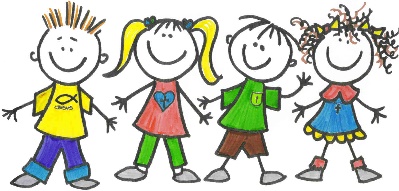 Parent’s Name: 
Parent’s Contact: Date: About Your Child for Summer Enrichment*From the Vermont Agency of Education’s Student Participation in Flexible Pathways ToolThis form is an easy way to think about your child and what they might need at camp this summer to be successful. Consider each of the areas and make a few notes that you would like to share with the camps and camp staff so that they can get to know your child. Student Interests and GoalsAnswerWhat are some things your child is interested in?  (e.g., arts, sports, science, math, writing, career exploration, making new friends, crafts, theater, music.)Are there things that you child wants to learn this summer? (e.g., learn to swim, learn to read, learn new games, learn about nature, learn new crafts.) Name one thing you would like to see happen for your child this summer. Student Strengths and NeedsAnswerWhat kinds of supports does your child need to be successful in this program? What kinds of things could the program do to help your child get ready to attend? What would your child like to know about the program before they attend?What strengths and skills does your child have that will help them be successful in this program?What might make it challenging for  your child to participate in any of the program’s activities?  How does your child communicate? Is there anything the program can do to help your child communicate?Will  your child need transportation to participate in the program? Does your child need any accommodations when being transported?